Volunteer Sign-Up Form 2019-2020We ask that you provide the information below so we can maintain statistical information on our programs.  All information is kept confidential. Volunteer Information         Check if you do not want us to use work as the primary source of contacting you.Please check ages/grades that you are interested in working with:____ Elementary (K – 5th grades)____ Middle School (6th – 8th grades)____ High School (9th – 12th grades)____ College (18 – 24 years)____ Other (please describe)Why are you passionate about teaching financial wellness to youth?Preferences:  Please list any that would help us best match you with a program & school  School District s)_________________________________________________________School (s) and/or teacher (s) ________________________________________________Geographic location (zip code or area) ________________________________________Months of the year available ________________________________________________ Scheduling restrictions (days/times)   ______________________________________________Additional Comments:   Return form to adminassistant@know-your-dough.org, 
or phone Kathy Wilson at (970) 946-9824 with any questions.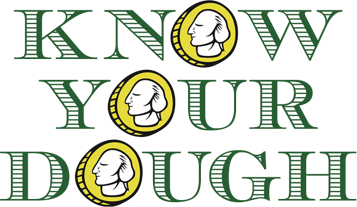 Know Your Dough, Inc.PO Box 3903Durango, CO 81302Phone:  (970) 946-9824http://know-your-dough.org                             Personal                             Personal                              Work                              WorkVolunteer NameCompany NameStreet AddressCompany AddressCity, ZipCity, ZipHome or Cell Phone(          )Company Phone(          )Email AddressCompany Email